アンケート堺市スポーツ少年団本部事務局から各団への事務連絡方法の確認並びに、市民からの問い合わせがあった場合に各団を紹介するための情報として、アンケートにご協力をお願いいたします。なお、このアンケートは、個人情報保護法及び堺市個人情報保護条例に基づき、個人情報に関して厳重に管理し、事務局からの事務連絡および入団希望者への各団の紹介以外の目的には使用しません。（ 令和４年度 ）堺市スポーツ少年団本部事務局単位団番号単位団番号単位団番号単位団番号単位団番号団　　名団　　名団　　名代表者名 代表者名 代表者名 00スポーツ少年団 スポーツ少年団 スポーツ少年団 事務担当者連　絡　先（通知等送付先）事務担当者連　絡　先（通知等送付先）事務担当者連　絡　先（通知等送付先）事務担当者連　絡　先（通知等送付先）事務担当者連　絡　先（通知等送付先）★システム登録の事務担当者と異なる場合は、ご記入ください。※通知・案内等は、基本メールにて送付しますが、郵送もご希望の場合はチェックを入れてください。　→　　□　郵送を希望します。★システム登録の事務担当者と異なる場合は、ご記入ください。※通知・案内等は、基本メールにて送付しますが、郵送もご希望の場合はチェックを入れてください。　→　　□　郵送を希望します。★システム登録の事務担当者と異なる場合は、ご記入ください。※通知・案内等は、基本メールにて送付しますが、郵送もご希望の場合はチェックを入れてください。　→　　□　郵送を希望します。★システム登録の事務担当者と異なる場合は、ご記入ください。※通知・案内等は、基本メールにて送付しますが、郵送もご希望の場合はチェックを入れてください。　→　　□　郵送を希望します。★システム登録の事務担当者と異なる場合は、ご記入ください。※通知・案内等は、基本メールにて送付しますが、郵送もご希望の場合はチェックを入れてください。　→　　□　郵送を希望します。★システム登録の事務担当者と異なる場合は、ご記入ください。※通知・案内等は、基本メールにて送付しますが、郵送もご希望の場合はチェックを入れてください。　→　　□　郵送を希望します。事務担当者連　絡　先（通知等送付先）事務担当者連　絡　先（通知等送付先）事務担当者連　絡　先（通知等送付先）事務担当者連　絡　先（通知等送付先）事務担当者連　絡　先（通知等送付先）（住所）〒　　　　－　（氏名）（TEL）　　　　　　　　　　　　　（携帯）　　　　　　　　　　　　　　（FAX）　　　　　　　　　　　　　（ﾒｰﾙｱﾄﾞﾚｽ）※携帯会社のアドレスには、容量等の関係で送信できない場合があります。（住所）〒　　　　－　（氏名）（TEL）　　　　　　　　　　　　　（携帯）　　　　　　　　　　　　　　（FAX）　　　　　　　　　　　　　（ﾒｰﾙｱﾄﾞﾚｽ）※携帯会社のアドレスには、容量等の関係で送信できない場合があります。（住所）〒　　　　－　（氏名）（TEL）　　　　　　　　　　　　　（携帯）　　　　　　　　　　　　　　（FAX）　　　　　　　　　　　　　（ﾒｰﾙｱﾄﾞﾚｽ）※携帯会社のアドレスには、容量等の関係で送信できない場合があります。（住所）〒　　　　－　（氏名）（TEL）　　　　　　　　　　　　　（携帯）　　　　　　　　　　　　　　（FAX）　　　　　　　　　　　　　（ﾒｰﾙｱﾄﾞﾚｽ）※携帯会社のアドレスには、容量等の関係で送信できない場合があります。（住所）〒　　　　－　（氏名）（TEL）　　　　　　　　　　　　　（携帯）　　　　　　　　　　　　　　（FAX）　　　　　　　　　　　　　（ﾒｰﾙｱﾄﾞﾚｽ）※携帯会社のアドレスには、容量等の関係で送信できない場合があります。（住所）〒　　　　－　（氏名）（TEL）　　　　　　　　　　　　　（携帯）　　　　　　　　　　　　　　（FAX）　　　　　　　　　　　　　（ﾒｰﾙｱﾄﾞﾚｽ）※携帯会社のアドレスには、容量等の関係で送信できない場合があります。入団の問い合わせ先入団の問い合わせ先入団の問い合わせ先入団の問い合わせ先入団の問い合わせ先※ 堺市スポーツ少年団ホームページへ掲載を希望する場合は、ご記入ください。（氏名）（TEL / 携帯）※ 堺市スポーツ少年団ホームページへ掲載を希望する場合は、ご記入ください。（氏名）（TEL / 携帯）※ 堺市スポーツ少年団ホームページへ掲載を希望する場合は、ご記入ください。（氏名）（TEL / 携帯）※ 堺市スポーツ少年団ホームページへ掲載を希望する場合は、ご記入ください。（氏名）（TEL / 携帯）※ 堺市スポーツ少年団ホームページへ掲載を希望する場合は、ご記入ください。（氏名）（TEL / 携帯）※ 堺市スポーツ少年団ホームページへ掲載を希望する場合は、ご記入ください。（氏名）（TEL / 携帯）活動場所活動場所活動場所活動場所活動場所例：○○小学校体育館、○○グラウンド　　など　複数の場合はすべて記入してください（　堺　・　北　・　南　・　東　・　西　・　中　・　美原　）※該当する区に○例：○○小学校体育館、○○グラウンド　　など　複数の場合はすべて記入してください（　堺　・　北　・　南　・　東　・　西　・　中　・　美原　）※該当する区に○例：○○小学校体育館、○○グラウンド　　など　複数の場合はすべて記入してください（　堺　・　北　・　南　・　東　・　西　・　中　・　美原　）※該当する区に○例：○○小学校体育館、○○グラウンド　　など　複数の場合はすべて記入してください（　堺　・　北　・　南　・　東　・　西　・　中　・　美原　）※該当する区に○例：○○小学校体育館、○○グラウンド　　など　複数の場合はすべて記入してください（　堺　・　北　・　南　・　東　・　西　・　中　・　美原　）※該当する区に○例：○○小学校体育館、○○グラウンド　　など　複数の場合はすべて記入してください（　堺　・　北　・　南　・　東　・　西　・　中　・　美原　）※該当する区に○活動日活動日活動日活動日活動日例：火・木　17:00～19:00　など例：火・木　17:00～19:00　など例：火・木　17:00～19:00　など例：火・木　17:00～19:00　など例：火・木　17:00～19:00　など例：火・木　17:00～19:00　など団員の募集範囲団員の募集範囲団員の募集範囲団員の募集範囲団員の募集範囲例：○○小学校区の小学生のみ、制限なしなど例：○○小学校区の小学生のみ、制限なしなど例：○○小学校区の小学生のみ、制限なしなど対象：小学生に　限る　・　限らない対象：小学生に　限る　・　限らない対象：小学生に　限る　・　限らない団員募集の時　　　期団員募集の時　　　期団員募集の時　　　期団員募集の時　　　期団員募集の時　　　期毎年4月 　・　 随時 　・　 その他（　　　　　　　　）毎年4月 　・　 随時 　・　 その他（　　　　　　　　）毎年4月 　・　 随時 　・　 その他（　　　　　　　　）毎年4月 　・　 随時 　・　 その他（　　　　　　　　）毎年4月 　・　 随時 　・　 その他（　　　　　　　　）毎年4月 　・　 随時 　・　 その他（　　　　　　　　）団のＨＰアドレス団のＨＰアドレス団のＨＰアドレス団のＨＰアドレス団のＨＰアドレス※ご記入いただいた場合、堺市スポーツ少年団ホームページとリンクさせていただきます。※ご記入いただいた場合、堺市スポーツ少年団ホームページとリンクさせていただきます。※ご記入いただいた場合、堺市スポーツ少年団ホームページとリンクさせていただきます。※ご記入いただいた場合、堺市スポーツ少年団ホームページとリンクさせていただきます。※ご記入いただいた場合、堺市スポーツ少年団ホームページとリンクさせていただきます。※ご記入いただいた場合、堺市スポーツ少年団ホームページとリンクさせていただきます。入会金・会費等入会金・会費等入会金・会費等入会金・会費等入会金・会費等入 会 金月 会 費月 会 費月 会 費その他（　　　　　）その他（　　　　　）入会金・会費等入会金・会費等入会金・会費等入会金・会費等入会金・会費等　　　　　　　　　円　　　　　　　　　  　　　 　 　　　　　　　　　　円　　　　　　　　　  　　　 　 　　　　　　　　　　円　　　　　　　　　  　　　 　 　　　　　　　　　　円　　　　　　　　　  　　　 　 　　　　　　　　　　円　　　　　　　　　  　　　 　 　　　　　　　　　　円　　　　　　　　　  　　　 　 　個人情報の公開について個人情報の公開について個人情報の公開について個人情報の公開について個人情報の公開について堺市スポーツ少年団登録冊子への 代表者 ※1の個人情報の掲載に堺市スポーツ少年団登録冊子への 代表者 ※1の個人情報の掲載に□ 電話番号□ メールアドレス□ 両方□ 電話番号□ メールアドレス□ 両方□ 電話番号□ メールアドレス□ 両方□　同意する□　同意しない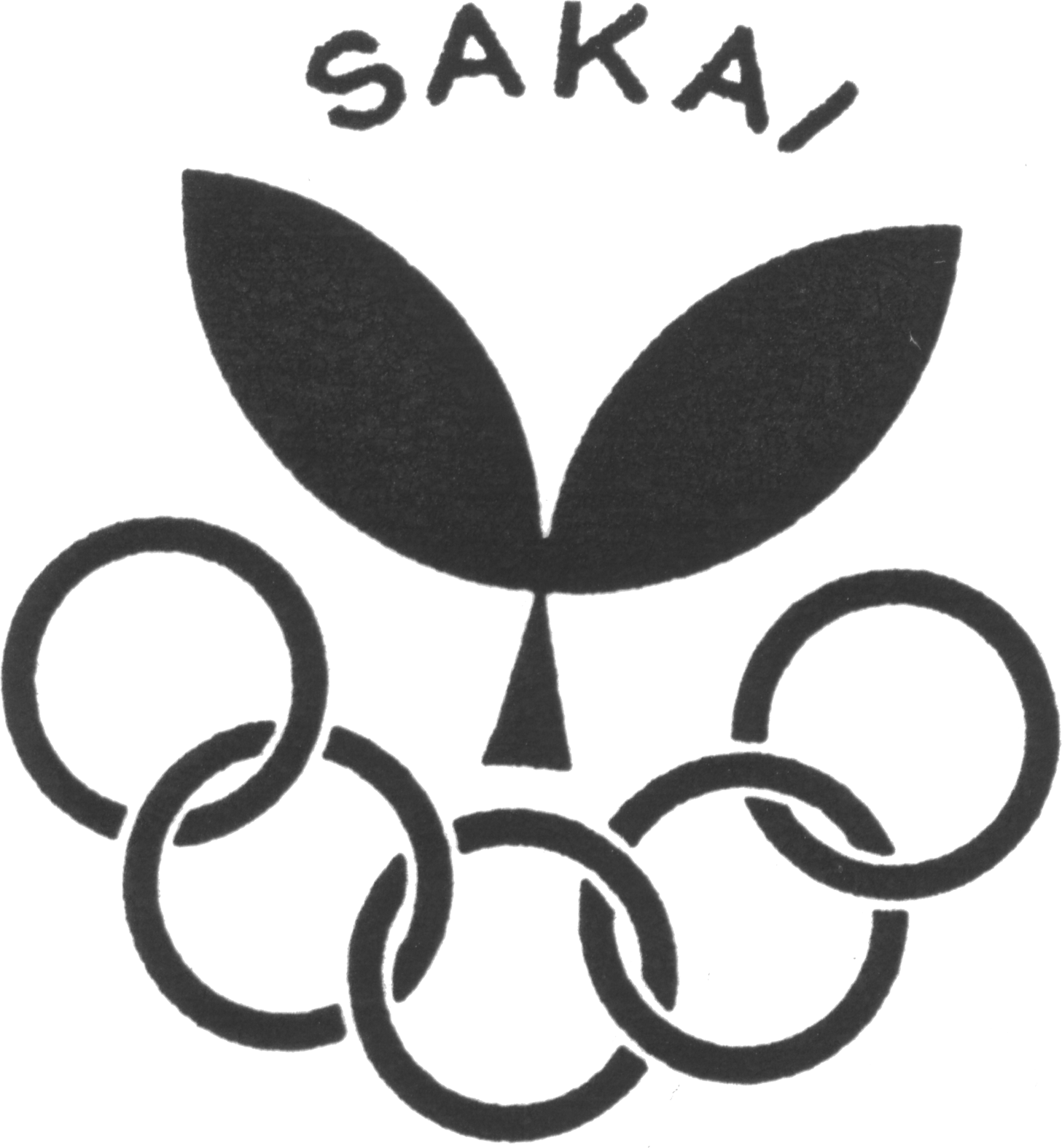 